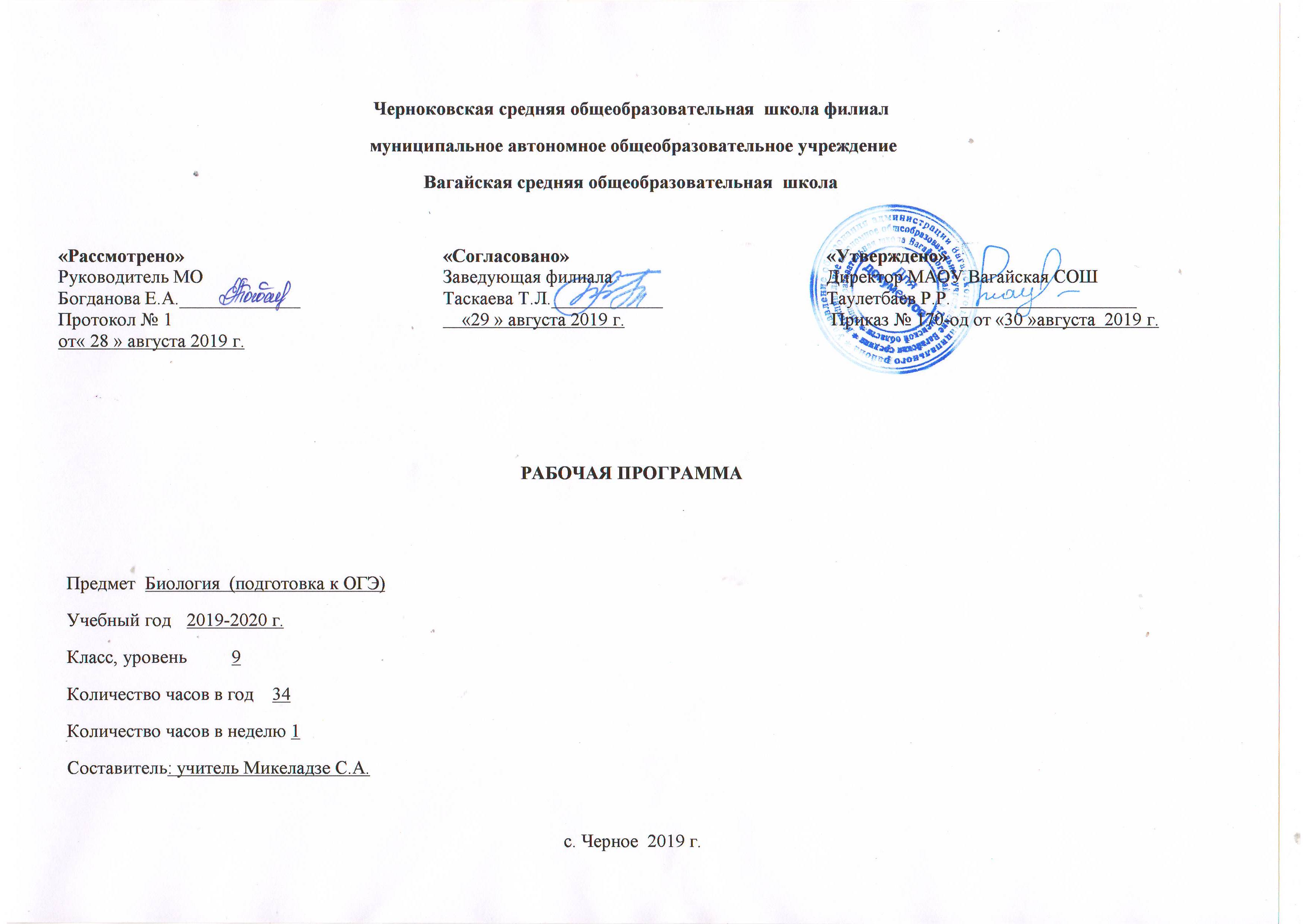 1.Организация повторенияМесяцОрганизационно-методическая работаНормативные документыРабота с обучающимисяРабота с родителямиСентябрь1.Утверждение плана подготовки учащихся к ГИА2.Посещение ШМО учителей биологии (по плану)3.Определение перечня учебной литературы и материалов по подготовке к итоговой аттестации в 2019-2020 учебном году4.Размещение графика консультативных занятий по подготовке к ГИА1.Знакомство с нормативными документами по итоговой аттестации в 2020 году2.Анализ результатов ГИА в 2018-2019 учебном году. Выработка основных направлений работы по подготовке к ГИА в 2019-2020 учебном году1.Индивидуальные консультации учащихся (еженедельно, каждый понедельник и четверг)2.Информирование учащихся по вопросам подготовки к ГИА:- официальные сайты ГИА;- КИМы;- дополнительная литература по подготовке к ГИА1.Выступление на родительском собрании «Итоговая аттестация по биологии в 2020 году»Октябрь1.Организация работы по подготовке учащихся к ГИА по  биологии:- подготовка справочных, информационных и учебно-тренировочных материалов;- организация консультаций для учащихся по подготовке к ГИА1.Изучение нормативных документов по итоговой аттестации в 2020 году1.Знакомство с демоверсиями 2020 года2.Знакомство с регламентом по биологии3.Консультации учащихся (еженедельно, каждый понедельник и четверг)3.Работа по тренировке заполнения бланков ГИА4.Организация повторения.1.Посещение родительского собрания по вопросу подготовки к ГИА2.Индивидуальные беседы с родителямиНоябрь1.Оформление информационного стенда по итоговой аттестации в 9 классе в 2020 году.2.Пополнение материалов папок подготовки к ГИА3.Подбор индивидуальных заданий по ликвидации пробелов в знаниях слабоуспевающих (включение в домашние задания)1.Изменения в демоверсии ГИА 2020 года1.Организация работы с заданиями различной степени сложности2. консультации учащихся (еженедельно, каждый понедельник и четверг)3.Работа по тренировке заполнения бланков ГИА4.Знакомство с изменениями в демоверсии ГИА 2020 года5.Организация повторения.6.Диагностическая работа.1.Информирование и консультирование по вопросам, связанным с ГИА  биологииДекабрь1.Подготовка материалов к выступлению на родительском собрании в 9 классе2.Подбор индивидуальных заданий по ликвидации пробелов в знаниях слабоуспевающих (включение в домашние задания)________1.Организация работы с заданиями различной степени сложности2.Работа с бланками: сложные моменты, типичные ошибки3.Консультации учащихся (еженедельно, каждый понедельник и четверг).4.Организация повторения.1.Выступление на родительском собрании «Изменения в  демоверсии ГИА 2020 года»Январь1.Подготовка и обновление справочных, информационных и учебно-тренировочных материалов по ГИА в 2020 году2.Обновление стенда по итоговой аттестации1.Работа по тренировке заполнения бланков ГИА2.Индивидуальные консультации учащихся (еженедельно, каждый понедельник и четверг)3.Рекомендации по подготовке к ГИА4.Организация повторения.5.Диагностическая работа1.Информирование родителей по вопросам ГИА 2020 годаФевраль1.Размещение на информационном стенде расписания сдачи ГИА в 2020 году2.Подбор индивидуальных заданий по ликвидации пробелов в знаниях слабоуспевающих (включение в домашние задания)1.Изучение нормативных документов по итоговой аттестации 2020 года1.Участие в репетиционном экзамене по  биологии2.Индивидуальные консультации учащихся (еженедельно, каждый понедельник и четверг)3.Организация работы с заданиями различной степени сложности4.Работа по тренировке заполнения бланков ГИА: типичные ошибки1.Информирование родителей по вопросам, связанным с ГИА по  биологииМарт1.Пополнение учебно-тренировочных материалов по ГИА2.Подбор индивидуальных заданий по ликвидации пробелов в знаниях слабоуспевающих (включение в домашние задания)_________1.Итоги проведения репетиционного экзамена по  биологии2.Проведение дифференцированных дополнительных занятий по подготовке к ГИА (еженедельно, понедельник и четверг)3.Индивидуальные консультации учащихся (еженедельно, каждый понедельник и четверг)1.Информирование родителей о посещаемости учащимися уроков, дополнительных занятий, выполнении домашних заданий по биологии.Апрель1.Подбор индивидуальных заданий по ликвидации пробелов в знаниях слабоуспевающих (включение в домашние задания)__________1.Проведение дифференцированных дополнительных занятий по подготовке к ГИА (еженедельно, понедельник и четверг)2.Индивидуальные консультации учащихся (еженедельно, каждый понедельник и четверг)3.Работа с бланками: сложные моменты, типичные ошибки4.Информирование учащихся по вопросам ГИА по  биологии1.Выступление на родительском собрании «Об итогах репетиционного экзамена»Май1.Подбор индивидуальных заданий по ликвидации пробелов в знаниях слабоуспевающих (включение в домашние задания)_________1.Проведение дифференцированных дополнительных занятий по подготовке к ГИА (еженедельно)2.Индивидуальные консультации учащихся (еженедельно, каждый понедельник и четверг)3. Работа по тренировке заполнения бланков ГИА1.Индивидуальные встречи с родителями выпускников по вопросам ГИА по  биологии№ п/датадатадатаНаименование разделов и темНаименование разделов и темКол-вочасовДиагностические работы№ п/планпланфактНаименование разделов и темНаименование разделов и темКол-вочасовДиагностические работы1Тема 1 Биология как наука. Методы биологии( 1 ч.)Тема 1 Биология как наука. Методы биологии( 1 ч.)1Тема 2 Признаки живых организмов (4 ч)Тема 2 Признаки живых организмов (4 ч)42Клеточное строение организмов Клеточное строение организмов 23Признаки живых организмов. Признаки живых организмов. 2Тема 3 Система, многообразие и эволюция живой природы (7 ч)Тема 3 Система, многообразие и эволюция живой природы (7 ч)743.1 Царство Бактерии. 3.1 Царство Бактерии. 153.2 Царство Грибы. 3.2 Царство Грибы. 163.3 Царство Растения3.3 Царство Растения273.4. Царство Животные. 3.4. Царство Животные. 283.5 Учение об эволюции органического мира. 3.5 Учение об эволюции органического мира. 11Тема 4 Человек и его здоровье (15 ч)Тема 4 Человек и его здоровье (15 ч)1694.1. Сходство человека с животными и отличие от них. Общий план строения и процессы жизнедеятельности человека.4.1. Сходство человека с животными и отличие от них. Общий план строения и процессы жизнедеятельности человека.1104.2. Нейро-гуморальная регуляция процессов жизнедеятельности организма. 4.2. Нейро-гуморальная регуляция процессов жизнедеятельности организма. 1114.3. Питание. Система пищеварения. Роль ферментов в пищеварении.4.3. Питание. Система пищеварения. Роль ферментов в пищеварении.1124.4. Дыхание. Система дыхания.4.4. Дыхание. Система дыхания.11134.5. Внутренняя среда организма.4.5. Внутренняя среда организма.1144.6. Транспорт веществ. Кровеносная и лимфатическая системы.4.6. Транспорт веществ. Кровеносная и лимфатическая системы.1154.7. Обмен веществ и превращение энергии. 4.7. Обмен веществ и превращение энергии. 1164.8. Выделение продуктов жизнедеятельности. Система выделения.4.8. Выделение продуктов жизнедеятельности. Система выделения.11174.9. Покровы тела и их функции.1184.10. Размножение и развитие организма человека. 2194.11. Опора и движение. Опорно-двигательный аппарат.1204.12. Органы чувств, их роль в жизни человека.1214.13. Психология и поведение человека. Высшая нервная деятельность 1224.13. Гигиена. Здоровый образ жизни. Инфекционные заболевания.1234.14. Приемы оказания первой доврачебной помощи при неотложных ситуациях.11Тема 5 Взаимосвязи организмов и окружающей среды (4 ч)424Влияние экологических факторов на организмы. Взаимодействия видов 225Экосистемная организация живой природы. 126Учение о биосфере. 127Тема 6 «Решение демонстрационных вариантов ГИА» 2228Всего346